INFORMACION PRESUPUESTARIA POR DEPENDENCIA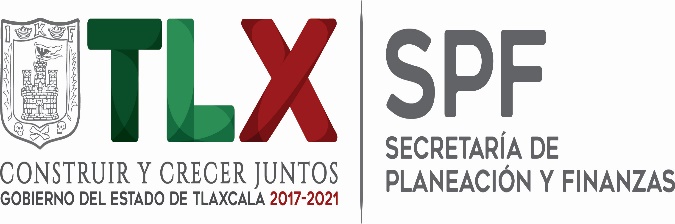 DEPENDENCIA O ENTIDADDEPENDENCIA O ENTIDAD06 OFICIALIA MAYOR DE GOBIERNO06 OFICIALIA MAYOR DE GOBIERNO06 OFICIALIA MAYOR DE GOBIERNO06 OFICIALIA MAYOR DE GOBIERNO06 OFICIALIA MAYOR DE GOBIERNO06 OFICIALIA MAYOR DE GOBIERNO06 OFICIALIA MAYOR DE GOBIERNO06 OFICIALIA MAYOR DE GOBIERNOPARTIDACONCEPTOAPROBADOMODIFICADODEVENGADOPAGADOEJERCIDOPRIMER TRIMESTRESEGUNDO TRIMESTRETERCER TRIMESTRE1000SERVICIOS PERSONALES1131SUELDOS A FUNCIONARIOS2,332,846.311,924,996.351,924,996.351,924,996.351,924,996.35630,352.72644,249.65650,393.981132SUELDOS AL PERSONAL9,206,738.468,211,150.938,211,150.938,211,150.938,211,150.932,590,063.942,905,604.672,715,482.321133SUELDOS A TRABAJADORES19,414,307.5721,309,935.2321,309,935.2321,309,935.2321,309,935.236,391,447.857,809,773.987,108,713.401134SUELDOS INTERINOS556,489.80703,383.91703,383.91703,383.91703,383.91230,716.28250,158.56222,509.071211HONORARIOS ASIMILABLES A SALARIOS8,939,864.246,545,611.576,395,611.576,395,611.576,395,611.572,045,487.632,175,871.032,174,252.911212ADICIONES A LOS HONORARIOS ASIMILABLES A SALARIOS1,142,050.68644,280.73644,280.73644,280.73644,280.73254,836.21208,684.38180,760.141312PRIMA QUINQUENAL A TRABAJADORES2,402,236.982,334,433.092,334,433.092,334,433.092,334,433.09756,913.22807,215.08770,304.791314ASIGNACIÓN DE QUINQUENIO TRABAJADORES237,662.55291,239.37291,239.37291,239.37291,239.3793,304.1396,144.54101,790.701321PRIMA VACACIONAL A FUNCIONARIOS233,284.59196,705.32196,705.32196,705.32196,705.3263,002.8066,367.8067,334.721322PRIMA VACACIONAL AL PERSONAL460,336.95419,027.86419,027.86419,027.86419,027.86129,676.20149,817.31139,534.351323PRIMA VACACIONAL A TRABAJADORES970,715.341,079,193.081,079,193.081,079,193.081,079,193.08333,310.62384,349.42361,533.041326GRATIFICACIÓN FIN DE AÑO FUNCIONARIOS518,410.26530,114.56530,114.56530,114.56530,114.56175,008.12168,066.01187,040.431327GRATIFICACIÓN FIN DE AÑO AL PERSONAL1,022,970.961,242,793.371,242,793.371,242,793.371,242,793.37398,276.93417,503.02427,013.421328GRATIFICACIÓN FIN DE AÑO A TRABAJADORES2,157,145.292,903,591.892,903,591.892,903,591.892,903,591.89925,862.49973,474.281,004,255.121332HORAS EXTRAORDINARIAS AL PERSONAL37,500.010.000.000.000.000.000.000.001333HORAS EXTRAORDINARIAS A TRABAJADORES37,500.3048,046.8448,046.8448,046.8448,046.8418,947.2414,579.1914,520.411341COMPENSACIONES Y OTRAS PRESTACIONES A FUNCIONARIOS235,735.56365,700.96365,700.96365,700.96365,700.96121,900.32121,900.32121,900.321342COMPENSACIONES AL PERSONAL348,155.64311,729.98311,729.98311,729.98311,729.98102,552.78103,508.92105,668.281343COMPENSACIONES A TRABAJADORES190,575.00187,575.00187,575.00187,575.00187,575.0063,525.0064,525.0059,525.001431CUOTAS SEGURO DE RETIRO A FUNCIONARIOS1,057,833.72381,797.67381,797.67381,797.67381,797.67148,809.70112,774.94120,213.031432CUOTAS SEGURO DE RETIRO AL PERSONAL701,658.36267,795.10267,795.10267,795.10267,795.10103,144.1186,698.5277,952.471521INDEMNIZACIÓN Y LIQUIDACIÓN A FUNCIONARIOS576,000.00576,000.0074,866.8474,866.8474,866.8474,866.840.000.001522INDEMNIZACIÓN Y LIQUIDACIÓN AL PERSONAL576,000.00572,700.00120,757.18120,757.18120,757.1816,010.830.00104,746.351523INDEMNIZACIÓN Y LIQUIDACIÓN A TRABAJADORES0.00244,575.49244,575.49244,575.49244,575.490.001,993.06242,582.431531MES PREJUBILATORIO75,474.7311,698.9411,698.9411,698.9411,698.940.006,959.404,739.541534PENSION891,379.57849,101.94849,101.94849,101.94849,101.94274,065.18297,407.58277,629.181541AYUDA PARA PASAJES345,832.74346,798.24346,798.24346,798.24346,798.24115,579.22115,725.86115,493.161542APOYO CANASTA133,650.00141,000.00141,000.00141,000.00141,000.000.00141,000.000.001543OTRAS PRESTACIONES664,125.030.000.000.000.000.000.000.001546DÍAS ECONÓMICOS A TRABAJADORES647,143.58555,284.56555,284.56555,284.56555,284.56555,284.560.000.001549INCENTIVO AL AHORRO DE LOS FUNCIONARIOS131,084.55614,195.80614,195.80614,195.80614,195.80188,539.73205,099.16220,556.91154A.INCENTIVO AL AHORRO DEL PERSONAL257,131.98574,408.06574,408.06574,408.06574,408.06178,965.26205,043.50190,399.30154B.INCENTIVO AL AHORRO DE LOS TRABAJADORES501,270.12509,694.50509,694.50509,694.50509,694.50169,689.00170,058.10169,947.40154C.INCENTIVO AL AHORRO DE LOS INTERINOS16,035.3919,249.9219,249.9219,249.9219,249.926,679.376,508.566,061.99154DANIVERSARIO DÍA DEL TRABAJO154,440.00155,480.00155,480.00155,480.00155,480.000.00155,480.000.00154K.SERVICIO MÉDICO A FUNCIONARIOS364,791.27179,248.34136,331.72136,331.72136,331.7218,682.0361,754.4155,895.28154L.SERVICIO MEDICO AL PERSONAL1,359,151.021,260,719.541,099,193.521,099,193.521,099,193.52211,249.15462,964.60424,979.77154M.SERVICIO MÉDICO A TRABAJADORES7,199,141.907,483,116.316,418,419.236,418,419.236,418,419.23840,231.712,625,549.402,952,638.121551APOYOS A LA CAPACITACIÓN DE LOS SERVIDORES PÚBLICOS261,472.86262,203.34262,203.34262,203.34262,203.3487,385.9087,496.7687,320.681591CUOTAS DESPENSA A FUNCIONARIOS426,071.30353,730.49353,730.49353,730.49353,730.49114,480.36123,915.60115,334.531592CUOTAS DESPENSA AL PERSONAL2,111,831.601,802,438.941,802,438.941,802,438.941,802,438.94566,250.43633,100.74603,087.771593CUOTAS DESPENSA A TRABAJADORES5,501,877.027,717,722.947,717,722.947,717,722.947,717,722.941,735,335.793,932,675.302,049,711.851594CUOTAS DESPENSA INTERINOS203,773.22217,523.48217,523.48217,523.48217,523.4870,837.9677,800.4168,885.111597DESPENSA ESPECIAL DE FIN DE AÑO AL PERSONAL511,527.87482,411.51482,411.51482,411.51482,411.51165,537.50152,726.52164,147.491598DESPENSA ESPECIAL DE FIN DE AÑO A TRABAJADORES1,617,858.991,818,220.051,818,220.051,818,220.051,818,220.05631,580.38584,085.72602,553.951599PERCEPCIÓN COMPLEMENTARIA FUNCIONARIOS2,332,846.311,924,991.351,924,991.351,924,991.351,924,991.35630,353.56644,246.81650,390.98159BOTRAS PERCEPCIONES A FUNCIONARIOS151,203.000.000.000.000.000.000.000.00159COTRAS PERCEPCIONES AL PERSONAL213,111.880.000.000.000.000.000.000.00159DOTRAS PERCEPCIONES A TRABAJADORES2,868,335.602,684,194.75667,120.33667,120.33667,120.330.00318,578.91348,541.42159F.APORTACIÓN A PENSIONES DE FUNCIONARIOS419,912.01419,912.01343,993.03343,993.03343,993.03110,956.54115,965.24117,071.25159G.APORTACIÓN A PENSIONES DEL PERSONAL1,657,213.111,657,213.111,475,121.011,475,121.011,475,121.01465,979.54521,444.94487,696.53159H.APORTACIÓN A PENSIONES POR TRABAJADORES3,494,572.743,835,182.853,835,182.853,835,182.853,835,182.851,151,005.991,406,931.201,277,245.66159J.BONO ANUAL A FUNCIONARIOS388,807.74371,080.48371,080.48371,080.48371,080.48122,505.71117,646.30130,928.47159K.BONO ANUAL AL PERSONAL255,700.35249,279.42249,279.42249,279.42249,279.4282,308.6087,157.6279,813.20159LBONO ANUAL A TRABAJADORES46,374.120.000.000.000.000.000.000.00159M.BONO ANUAL INTERINOS0.0060,607.4560,607.4560,607.4560,607.4521,864.2819,766.1518,977.021611PREVISIONES DE CARÁCTER LABORAL, ECONÓMICA Y DE SEGURIDAD SOCIAL75,000,000.0025,385,573.530.000.000.000.000.000.001711ESTÍMULOS POR AÑOS DE SERVICIO311,600.00371,750.00371,750.00371,750.00371,750.000.00359,000.0012,750.00TOTAL 1000  SERVICIOS PERSONALES TOTAL 1000  SERVICIOS PERSONALES 163,870,760.17113,606,410.1583,573,535.4283,573,535.4283,573,535.4224,183,363.7131,199,348.4728,190,823.242000MATERIALES Y SUMINISTROS2111MATERIALES, ÚTILES Y EQUIPOS MENORES DE OFICINA845,150.00634,302.96436,017.50436,017.50436,017.500.00240,245.03195,772.472121MATERIALES Y ÚTILES DE IMPRESIÓN Y REPRODUCCIÓN144,000.00183,786.00166,982.00166,982.00166,982.000.00123,830.0043,152.002141MATERIALES, ÚTILES Y EQUIPOS MENORES DE TECNOLOGÍAS DE LA INFORMACIÓN Y COMUNICACIONES960,000.00721,000.00378,454.50378,454.50378,454.500.00279,300.2999,154.212161MATERIAL DE LIMPIEZA329,141.33156,490.5035,116.4835,116.4835,116.480.0021,070.5914,045.892211PRODUCTOS ALIMENTICIOS PARA PERSONAS720,000.00531,060.90397,841.19397,841.19397,841.190.00274,824.32123,016.872231UTENSILIOS PARA EL SERVICIO DE ALIMENTACIÓN0.008,004.008,004.008,004.008,004.000.001,850.206,153.802461MATERIAL ELÉCTRICO Y ELECTRÓNICO60,000.0038,994.8626,667.0126,667.0126,667.010.008,492.5918,174.422491OTROS MATERIALES Y ARTÍCULOS DE CONSTRUCCIÓN Y REPARACIÓN80,000.00201,650.83189,732.61189,732.61189,732.610.00184,275.175,457.442541MATERIALES, ACCESORIOS Y SUMINISTROS MÉDICOS18,000.0012,502.403,545.553,545.553,545.550.003,502.4043.152611COMBUSTIBLES, LUBRICANTES Y ADITIVOS420,430.27440,930.27353,750.45353,750.45353,750.45107,959.4288,874.01156,917.022721PRENDAS DE SEGURIDAD Y PROTECCIÓN PERSONAL55,000.000.000.000.000.000.000.000.002731ARTÍCULOS DEPORTIVOS27,000.0027,000.000.000.000.000.000.000.002911HERRAMIENTAS MENORES17,000.0017,000.0081.2081.2081.200.000.0081.202921REFACCIONES Y ACCESORIOS MENORES DE EDIFICIOS16,000.009,460.026,899.056,899.056,899.050.001,460.025,439.032931REFACCIONES Y ACCESORIOS MENORES DE MOBILIARIO Y EQUIPO DE ADMINISTRACIÓN, EDUCACIONAL Y RECREATIVO0.003,422.003,422.003,422.003,422.000.003,422.000.002941REFACCIONES Y ACCESORIOS MENORES DE EQUIPO DE CÓMPUTO Y TECNOLOGÍAS DE LA INFORMACIÓN30,000.0038,001.1017,671.8917,671.8917,671.890.002,291.0015,380.892961REFACCIONES Y ACCESORIOS MENORES DE EQUIPO DE TRANSPORTE120,000.0075,000.0073,523.3573,523.3573,523.350.002,344.6371,178.72TOTAL 2000 MATERIALES Y SUMINISTROSTOTAL 2000 MATERIALES Y SUMINISTROS3,841,721.603,098,605.842,097,708.782,097,708.782,097,708.78107,959.421,235,782.25753,967.113000SERVICIOS GENERALES3111ENERGÍA ELÉCTRICA990,000.00947,781.01621,144.90621,144.90621,144.90169,373.90209,498.34242,272.663121GAS16,000.0015,806.0310,853.3510,853.3510,853.350.007,542.353,311.003131AGUA160,000.0066,000.0066,000.0066,000.0066,000.0040,000.0026,000.000.003141TELEFONÍA TRADICIONAL900,000.00892,892.75636,412.85636,412.85636,412.85168,823.19205,572.80262,016.863161SERVICIOS DE TELECOMUNICACIONES Y SATÉLITES2,800.002,450.002,035.002,035.002,035.000.00979.751,055.253171SERVICIOS DE ACCESO DE INTERNET, REDES Y PROCESAMIENTO DE INFORMACIÓN234,000.00283,326.24247,256.21247,256.21247,256.2179,973.7482,175.2285,107.253181SERVICIOS POSTALES Y TELEGRÁFICOS67,500.0068,225.0050,466.0050,466.0050,466.000.0040,170.0010,296.003221ARRENDAMIENTO DE EDIFICIOS630,000.002,555,997.641,882,751.811,882,751.811,882,751.810.001,108,962.88773,788.933231ARRENDAMIENTO DE MOBILIARIO Y EQUIPO DE ADMINISTRACIÓN, EDUCACIONAL Y RECREATIVO179,810.04240,292.00211,206.00211,206.00211,206.000.00137,488.0073,718.003331SERVICIOS DE CONSULTORÍA ADMINISTRATIVA, PROCESOS, TÉCNICA Y EN TECNOLOGÍAS DE LA INFORMACIÓN0.00319,718.8419,718.8419,718.8419,718.840.0019,718.840.003361SERVICIOS DE APOYO ADMINISTRATIVO, TRADUCCIÓN, FOTOCOPIADO E IMPRESIÓN80,000.00373,000.0035,087.0435,087.0435,087.040.0029,740.695,346.353431 SERVICIOS DE RECAUDACIÓN, TRASLADO Y CUSTODIA DE VALORES2,700.002,937.801,628.931,628.931,628.93713.40475.60439.933451SEGURO DE BIENES PATRIMONIALES350,000.00358,375.188,375.188,375.188,375.180.008,375.180.003481COMISIONES POR VENTAS1,942.471,942.471,069.701,069.701,069.70269.46271.10529.143511CONSERVACIÓN Y MANTENIMIENTO MENOR DE INMUEBLES0.00964,411.27964,411.27964,411.27964,411.270.00964,411.270.003521INSTALACIÓN, REPARACIÓN Y MANTENIMIENTO DE MOBILIARIO Y EQUIPO DE ADMINISTRACIÓN, EDUCACIONAL Y RECREATIVO0.008,932.008,932.008,932.008,932.000.008,932.000.003551REPARACIÓN Y MANTENIMIENTO DE EQUIPO DE TRANSPORTE0.003,422.003,422.003,422.0022,780.010.0019,358.013,422.003531INSTALACIÓN, REPARACIÓN Y MANTENIMIENTO DE EQUIPO DE CÓMPUTO Y TECNOLOGÍA DE LA INFORMACIÓN108,000.0092,107.9575,925.7675,925.7656,567.750.000.0056,567.753591SERVICIOS DE JARDINERÍA Y FUMIGACIÓN30,000.0036,248.3024,902.3024,902.3024,902.300.0021,248.303,654.003721PASAJES TERRESTRES24,000.0018,000.0014,885.0414,885.0414,885.040.003,881.0011,004.043751VIÁTICOS EN EL PAÍS32,000.0064,972.007,712.167,712.167,712.160.000.007,712.163821GASTOS DE ORDEN SOCIAL Y CULTURAL200,000.00815,259.27751,144.50751,144.50751,144.500.00710,904.5040,240.003921IMPUESTOS Y DERECHOS60,000.0052,000.0021,315.0021,315.0021,315.000.0021,315.000.003981IMPUESTOS SOBRE NOMINAS Y OTROS QUE SE DERIVEN DE UNA RELACIÓN LABORAL1,350,000.001,232,812.061,091,555.691,091,555.691,091,555.69247,571.00463,839.69380,145.00TOTAL 3000  SERVICIOS GENERALESTOTAL 3000  SERVICIOS GENERALES5,418,752.519,416,909.816,758,211.536,758,211.536,758,211.53706,724.694,090,860.521,960,626.324000TRANSFERENCIAS, ASIGNACIONES, SUBSIDIOS Y OTRAS AYUDAS4111ASIGNACIONES PRESUPUESTARIAS AL PODER EJECUTIVO0.005,394,659.595,001,242.855,001,242.855,001,242.850.005,000,000.001,242.85TOTAL 4000 TRANSFERENCIAS, ASIGNACIONES, SUBSIDIOS Y OTRAS AYUDASTOTAL 4000 TRANSFERENCIAS, ASIGNACIONES, SUBSIDIOS Y OTRAS AYUDAS0.005,394,659.595,001,242.855,001,242.855,001,242.850.005,000,000.001,242.855000BIENES MUEBLES, INMUEBLES E INTANGIBLES5151EQUIPO DE CÓMPUTO Y DE TECNOLOGÍAS DE LA INFORMACIÓN0.0056,966.4456,966.4456,966.4456,966.440.0050,007.606,958.84TOTAL 5000 BIENES MUEBLES, INMUEBLES E INTANGIBLESTOTAL 5000 BIENES MUEBLES, INMUEBLES E INTANGIBLES0.0056,966.4456,966.4456,966.4456,966.440.0050,007.606,958.84TOTAL OFICIALIA MAYOR DE GOBIERNOTOTAL OFICIALIA MAYOR DE GOBIERNO173,131,234.28131,573,551.8397,487,665.0297,487,665.0297,487,665.0224,998,047.8241,575,998.8430,913,618.36